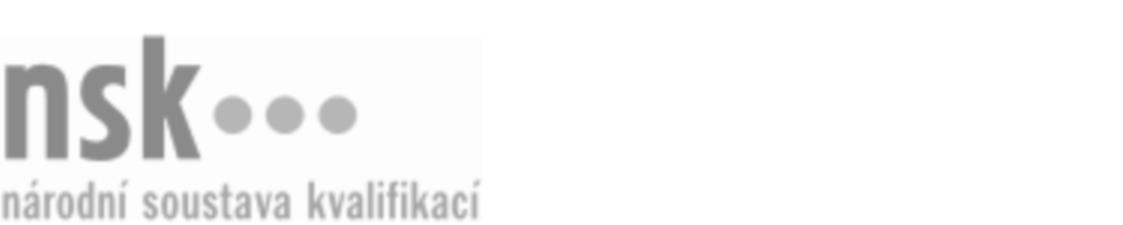 Autorizované osobyAutorizované osobyAutorizované osobyAutorizované osobyAutorizované osobyAutorizované osobyAutorizované osobyAutorizované osobyVýrobce/výrobkyně knoflíků (kód: 33-006-H) Výrobce/výrobkyně knoflíků (kód: 33-006-H) Výrobce/výrobkyně knoflíků (kód: 33-006-H) Výrobce/výrobkyně knoflíků (kód: 33-006-H) Výrobce/výrobkyně knoflíků (kód: 33-006-H) Výrobce/výrobkyně knoflíků (kód: 33-006-H) Výrobce/výrobkyně knoflíků (kód: 33-006-H) Výrobce/výrobkyně knoflíků (kód: 33-006-H) Autorizující orgán:Autorizující orgán:Ministerstvo průmyslu a obchoduMinisterstvo průmyslu a obchoduMinisterstvo průmyslu a obchoduMinisterstvo průmyslu a obchoduMinisterstvo průmyslu a obchoduMinisterstvo průmyslu a obchoduMinisterstvo průmyslu a obchoduMinisterstvo průmyslu a obchoduMinisterstvo průmyslu a obchoduMinisterstvo průmyslu a obchoduMinisterstvo průmyslu a obchoduMinisterstvo průmyslu a obchoduSkupina oborů:Skupina oborů:Zpracování dřeva a výroba hudebních nástrojů (kód: 33)Zpracování dřeva a výroba hudebních nástrojů (kód: 33)Zpracování dřeva a výroba hudebních nástrojů (kód: 33)Zpracování dřeva a výroba hudebních nástrojů (kód: 33)Zpracování dřeva a výroba hudebních nástrojů (kód: 33)Zpracování dřeva a výroba hudebních nástrojů (kód: 33)Povolání:Povolání:ČalouníkČalouníkČalouníkČalouníkČalouníkČalouníkČalouníkČalouníkČalouníkČalouníkČalouníkČalouníkKvalifikační úroveň NSK - EQF:Kvalifikační úroveň NSK - EQF:333333Platnost standarduPlatnost standarduPlatnost standarduPlatnost standarduPlatnost standarduPlatnost standarduPlatnost standarduPlatnost standarduStandard je platný od: 21.10.2022Standard je platný od: 21.10.2022Standard je platný od: 21.10.2022Standard je platný od: 21.10.2022Standard je platný od: 21.10.2022Standard je platný od: 21.10.2022Standard je platný od: 21.10.2022Standard je platný od: 21.10.2022Výrobce/výrobkyně knoflíků,  29.03.2024 2:37:15Výrobce/výrobkyně knoflíků,  29.03.2024 2:37:15Výrobce/výrobkyně knoflíků,  29.03.2024 2:37:15Výrobce/výrobkyně knoflíků,  29.03.2024 2:37:15Výrobce/výrobkyně knoflíků,  29.03.2024 2:37:15Strana 1 z 2Strana 1 z 2Autorizované osobyAutorizované osobyAutorizované osobyAutorizované osobyAutorizované osobyAutorizované osobyAutorizované osobyAutorizované osobyAutorizované osobyAutorizované osobyAutorizované osobyAutorizované osobyAutorizované osobyAutorizované osobyAutorizované osobyAutorizované osobyNázevNázevNázevNázevNázevNázevKontaktní adresaKontaktní adresa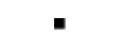 Střední škola stavebních řemesel Brno - Bosonohy, příspěvková organizaceStřední škola stavebních řemesel Brno - Bosonohy, příspěvková organizaceStřední škola stavebních řemesel Brno - Bosonohy, příspěvková organizaceStřední škola stavebních řemesel Brno - Bosonohy, příspěvková organizaceStřední škola stavebních řemesel Brno - Bosonohy, příspěvková organizacePražská 636/38b, 64200 Brno - BosonohyPražská 636/38b, 64200 Brno - BosonohyStřední škola stavebních řemesel Brno - Bosonohy, příspěvková organizaceStřední škola stavebních řemesel Brno - Bosonohy, příspěvková organizaceStřední škola stavebních řemesel Brno - Bosonohy, příspěvková organizaceStřední škola stavebních řemesel Brno - Bosonohy, příspěvková organizaceStřední škola stavebních řemesel Brno - Bosonohy, příspěvková organizacePražská 636/38b, 64200 Brno - BosonohyPražská 636/38b, 64200 Brno - BosonohyPražská 636/38b, 64200 Brno - BosonohyPražská 636/38b, 64200 Brno - BosonohyVýrobce/výrobkyně knoflíků,  29.03.2024 2:37:15Výrobce/výrobkyně knoflíků,  29.03.2024 2:37:15Výrobce/výrobkyně knoflíků,  29.03.2024 2:37:15Výrobce/výrobkyně knoflíků,  29.03.2024 2:37:15Výrobce/výrobkyně knoflíků,  29.03.2024 2:37:15Strana 2 z 2Strana 2 z 2